	bildung-tirol.gv.at
Heiliggeiststraße 7
6020 Innsbruck
office@bildung-tirol.gv.at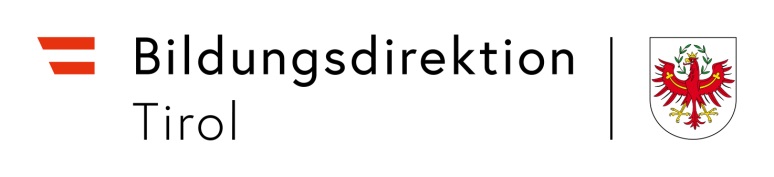 Ansparen für das Zeitkonto(Abgabefrist: 30. September)im Dienstweg vorzulegenHiermit erkläre ich, dass meine Mehrdienstleistungen, die mir im Unterrichtsjahr      	
zu vergüten wären 	 zur Gänze	 im Ausmaß von 	     	 %nicht ausbezahlt, sondern meinem Zeitkonto gutgeschrieben werden sollen. Ich nehme zur Kenntnis, dass diese Erklärung unwiderruflich ist.	Ort, Datum	UnterschriftName: 	     	Adresse: 	     	Telefon-Nummer:	     	dienstliche E-Mail-Adresse:	     	Bund: SV-Nummer / Land: Personalnummer:	     	Schule: 	     	Eingangsstempel der Bildungsdirektion